Негосударственное аккредитованное некоммерческоечастное образовательное учреждение высшего образования«Академия маркетинга и социально-информационных технологий – ИМСИТ»(г. Краснодар)Институт информационных технологий и инноваций Кафедра математики и вычислительной техникиБ1.В.01 ТЕОРИЯ АВТОМАТОВАННОТАЦИЯ УЧЕБНОЙ ДИСЦИПЛИНЫдля студентов направления подготовки 09.03.01 Информатика и вычислительная техника Направленность (профиль) образовательной программы«Автоматизированные системы обработки информации и управления»Квалификация (степень) выпускника«Бакалавр»Краснодар2020Рассмотрено и одобрено на заседании кафедры математики и вычислительной техники Академии ИМСИТ, протокол №8 от 11 апреля 2020 года,зав. кафедрой МиВТ, доцент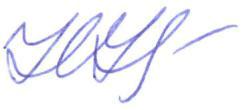 __________       Н.С. НестероваУТВЕРЖДАЮ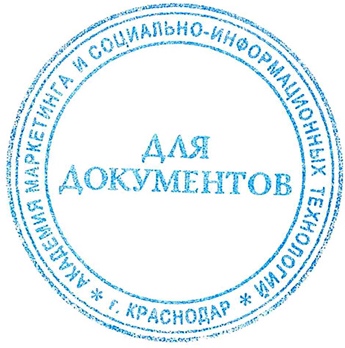 Проректор по учебной работе, доцент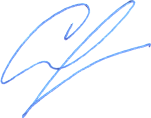     _____________       Н.И. Севрюгина          13 апреля 2020 г.   Цель  и задачи изучения дисциплины:Цель дисциплины: теоретическая и практическая подготовка студентов, углубленное изучение информационных, логических и алгоритмических основ работы цифровых автоматов, освоение принципов выполнения арифметических и логических операций, методов синтеза комбинационных и последовательностных схем. Задачи дисциплины: формирование у студентов знаний и навыков анализа и синтеза автоматов, определения полноты, минимизации и эквивалентных преобразований автоматов. Место дисциплины в структуре ОПОПДисциплина входит в вариативную часть Блока Б1 учебного плана.Краткая характеристика учебной дисциплины (основные блоки, темы)Раздел 1. Конечные автоматыРаздел 2. Синтез и композиция конечных автоматовРаздел 3. Минимизация конечных автоматовРаздел 4. Автоматы и формальные языкиРаздел 5. Асинхронные автоматыКомпетенции, формируемые в результате освоения учебной дисциплины:ОПК-4 способностью участвовать в настройке и наладке программно-аппаратных комплексов.ПК-1 способность разрабатывать модели компонентов информационных систем, включая модели баз данных и модели интерфейсов "человек - электронно-вычислительная машина";ПК-3 способность обосновывать принимаемые проектные решения, осуществлять постановку и выполнять эксперименты по проверке их корректности и эффективности.Знания, умения и навыки, получаемые в процессе изучения дисциплины:Знать: - основные технические средства и методы информационных технологий для обработки информации; - методы синтеза комбинационных схем на логических элементах различной степени интеграции; общие методы структурного синтеза автоматов; - методы синтеза операционных и управляющих микропрограммных автоматов; -общие методы структурного синтеза автоматов на основе теоремы В.М. Глушкова о структурной полноте; - методы минимизации логических функций, описывающих работу цифровых автоматов; - способы задания цифровых автоматов, в том числе на языках регулярных выражений алгебры событий и операторных схем алгоритмов и методы абстрактного синтеза цифровых автоматов на их основе; - методы синтеза комбинационных схем на логических элементах различной степени интеграции; Уметь: - работать в качестве пользователя персонального компьютера с применением современных информационных технологий; - использовать методы синтеза цифровых авто- матов для построения распознавателей и преобразователей и систем логического управления. Владеть: - навыками работы с современной вычислительной техникой и информационными технологиями для решения задач в профессиональной деятельности; - методами анализа и синтеза абстрактных и структурных цифровых автоматов.Формы проведения занятий, образовательные технологии:Лекционные занятия: проблемные лекции, лекция – визуализация, лекция-беседа, лекция - анализ ситуаций.Практические занятия: тематические семинары, проблемные семинары, метод «круглого стола», метод «коллективной мыслительной деятельности», методы анализа проблемных ситуаций.Используемые инструментальные и программные средства:Средства проекции (презентации), программированного контроля (тестирования)Формы промежуточного контроля:Текущие оценки знаний, тестирование, доклады, самостоятельные работыОбщая трудоемкость изучения дисциплины: 108 ч / 3 з.е.Форма итогового контроля знаний:Экзамен